UN LABORATORIO DE RASGOS CONSUMADOS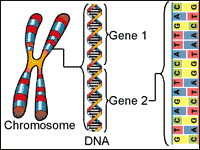 MaterialesEstudiantes			•     Papel de prueba de benzoato de sodioPapel de prueba de PTC		•     Papel de prueba de tioureaPapel para gráficas			•     Tabla de datosINFORMACIÓN DE ANTECEDENTES:Los siguientes son rasgos TIPO A en el genoma humano: Lóbulos de las orejas separados (EE, Ee)	Enrollar la lengua (RR, Rr)		Pico de viuda (PP, Pp)Pulgar izquierdo arriba (TT, Tt)		Vello en dedos (HH, Hh)		Con pecas (FF, Ff)Hoyuelo en la barbilla (DD, Dd)		Dedo meñique doblado (BB, Bb)	2º dedo del pie más largo (LL, Ll)Sin pulgar de autoestopista (hitchhiker) (HH, Hh)	Sensibilidad gustativa al PTC (PP, Pp)	Sensibilidad gustativa a la tiourea (TT, Tt)Sensibilidad gustativa al benzoato de sodio (TT, Tt)Los siguientes son rasgos TIPO B en el genoma humano: Lóbulos de las orejas unidos (ee)		Sin enrollar la lengua (rr)		Sin pico de viuda (pp)Pulgar derecho arriba (tt)			Sin vello en dedos (hh)		Sin pecas (ff)Sin hoyuelo en la barbilla (dd)		Dedo meñique recto (bb)		Dedo gordo del pie más largo (ll)Pulgar de autostopista (hh)			Sin sensibilidad gustativa al PTC (pp)	Sin sensibilidad gustativa a la tiourea (tt)Sin sensibilidad gustativa al benzoato de sodio (tt)INSTRUCCIONESAnota tu género en la tabla de datos. Anota cuántos miembros de la clase participan en el laboratorio (Total y por Género). Utiliza las imágenes del PowerPoint (y a tu compañero de laboratorio) para ayudarte a decidir si eres la versión tipo A o tipo B de cada rasgo.Revisa la tabla de datos y determina los rasgos que presentas.Gráfica 1 - Grafica los porcentajes de la clase para las expresiones de Tipo A frente a las de Tipo B de cada rasgo.rasgos Gráfica 2 - Grafica los porcentajes de las expresiones masculinas frente a las femeninas solo para los rasgos de Tipo A.PREGUNTAS DE ANÁLISIS:¿Qué rasgo de la clase es el más frecuente?¿Qué rasgo de la clase es el menos frecuente?¿Qué rasgo de cada género es el más frecuente?¿Qué rasgo de cada género es el menos frecuente?¿Cuántos de tus rasgos fueron de Tipo A y cuántos de Tipo B? Contesta en porcentaje.  Por ejemplo, 4 de 13 = 30.8%¿Cuántos de tus rasgos formaron parte de la mayoría y cuántos de la minoría?           Contesta en porcentaje. Escribe dos hipótesis diferentes que podrían haberse formado a partir de la información de este laboratorio.¿Los resultados de los datos de tu clase van a ser los mismos que los de otra clase? Justifica tu respuesta.Nombra tres conclusiones diferentes que podrías sacar basándote en la información de este laboratorio.10.   ¿Por qué los organismos tienen el aspecto que tienen? DATOSYORasgoRasgoGenes# Mujeres# Hombres# Clase% Mujeres% Hombres% ClaseLÓBULOS DE LAS OREJAS SEPARADOSLÓBULOS DE LAS OREJAS UNIDOSLÓBULOS DE LAS OREJAS SEPARADOSLÓBULOS DE LAS OREJAS UNIDOSEE, EeeeLÓBULOS DE LAS OREJAS SEPARADOSLÓBULOS DE LAS OREJAS UNIDOSLÓBULOS DE LAS OREJAS SEPARADOSLÓBULOS DE LAS OREJAS UNIDOSEE, EeeeENROLLAR LA LENGUASIN ENROLLAR LA LENGUAENROLLAR LA LENGUASIN ENROLLAR LA LENGUARR, RrrrENROLLAR LA LENGUASIN ENROLLAR LA LENGUAENROLLAR LA LENGUASIN ENROLLAR LA LENGUARR, RrrrPICO DE VIUDASIN PICO DE VIUDAPICO DE VIUDASIN PICO DE VIUDAPP, PpppPICO DE VIUDASIN PICO DE VIUDAPICO DE VIUDASIN PICO DE VIUDAPP, PpppPULGAR IZQUIERDO ARRIBAPULGAR DERECHO ARRIBAPULGAR IZQUIERDO ARRIBAPULGAR DERECHO ARRIBATT, TtttPULGAR IZQUIERDO ARRIBAPULGAR DERECHO ARRIBAPULGAR IZQUIERDO ARRIBAPULGAR DERECHO ARRIBATT, TtttVELLO EN DEDOSSIN VELLO EN DEDOSVELLO EN DEDOSSIN VELLO EN DEDOSHH, HhhhVELLO EN DEDOSSIN VELLO EN DEDOSVELLO EN DEDOSSIN VELLO EN DEDOSHH, HhhhPECASSIN PECASPECASSIN PECASFF, FfffPECASSIN PECASPECASSIN PECASFF, FfffHOYUELO EN LA BARBILLASIN HOYUELO EN LA BARBILLAHOYUELO EN LA BARBILLASIN HOYUELO EN LA BARBILLADD, DdddHOYUELO EN LA BARBILLASIN HOYUELO EN LA BARBILLAHOYUELO EN LA BARBILLASIN HOYUELO EN LA BARBILLADD, DdddDEDO MEÑIQUE DOBLADODEDO MEÑIQUE RECTODEDO MEÑIQUE DOBLADODEDO MEÑIQUE RECTOBB, BbbbDEDO MEÑIQUE DOBLADODEDO MEÑIQUE RECTODEDO MEÑIQUE DOBLADODEDO MEÑIQUE RECTOBB, Bbbb2º DEDO DEL PIE MÁS LARGODEDO GORDO DEL PIE MÁS LARGO2º DEDO DEL PIE MÁS LARGODEDO GORDO DEL PIE MÁS LARGOLL, Llll2º DEDO DEL PIE MÁS LARGODEDO GORDO DEL PIE MÁS LARGO2º DEDO DEL PIE MÁS LARGODEDO GORDO DEL PIE MÁS LARGOLL, LlllSIN PULGAR DE AUTOSTOPISTAPULGAR DE AUTOSTOPISTASIN PULGAR DE AUTOSTOPISTAPULGAR DE AUTOSTOPISTAHH, HhhhSIN PULGAR DE AUTOSTOPISTAPULGAR DE AUTOSTOPISTASIN PULGAR DE AUTOSTOPISTAPULGAR DE AUTOSTOPISTAHH, HhhhSENSIBILIDAD GUSTATIVA AL PTCSIN SENSIBILIDAD GUSTATIVA AL PTCSENSIBILIDAD GUSTATIVA AL PTCSIN SENSIBILIDAD GUSTATIVA AL PTCPP, PpppSENSIBILIDAD GUSTATIVA AL PTCSIN SENSIBILIDAD GUSTATIVA AL PTCSENSIBILIDAD GUSTATIVA AL PTCSIN SENSIBILIDAD GUSTATIVA AL PTCPP, PpppSENSIBILIDAD GUSTATIVA A LA TIOUREASIN SENSIBILIDAD GUSTATIVA A LA TIOUREASENSIBILIDAD GUSTATIVA A LA TIOUREASIN SENSIBILIDAD GUSTATIVA A LA TIOUREATT, TtttSENSIBILIDAD GUSTATIVA A LA TIOUREASIN SENSIBILIDAD GUSTATIVA A LA TIOUREASENSIBILIDAD GUSTATIVA A LA TIOUREASIN SENSIBILIDAD GUSTATIVA A LA TIOUREATT, TtttSENSIBILIDAD GUSTATIVA AL BENZOATO DE SODIOTT, TtDULCESENSIBILIDAD GUSTATIVA AL BENZOATO DE SODIOTT, TtSALADOSENSIBILIDAD GUSTATIVA AL BENZOATO DE SODIOTT, TtAMARGOSENSIBILIDAD GUSTATIVA AL BENZOATO DE SODIOTT, TtOTROSIN SENSIBILIDAD GUSTATIVA AL BENZOATO DE SODIO   tt